PAYMENT GATEWAY USER MANUAL	2Set Up	2Create a Customer (Account / Contact) Profile	5Create a Transaction	6PAYMENT GATEWAY PREMIUM USER MANUALSet UpStep One:To use our integration, go to Settings > Payment Gateway > Configurations and create a record of type Iframe. The URL will be provided by CRM Dynamics and will look something like this URL: https://crmdpaymentgateway.azurewebsites.net/{ENVIRONMENT}.{VERSION}/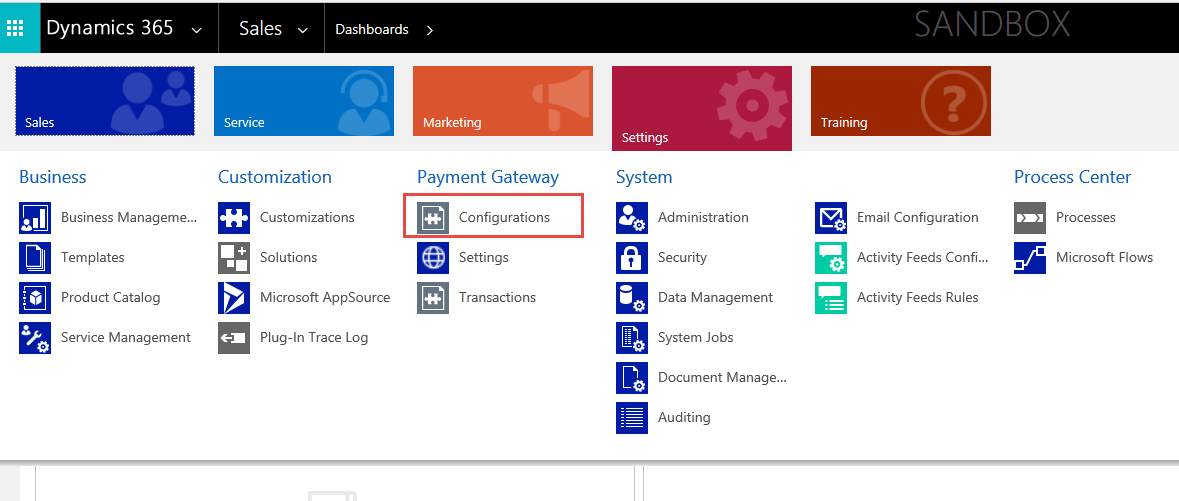 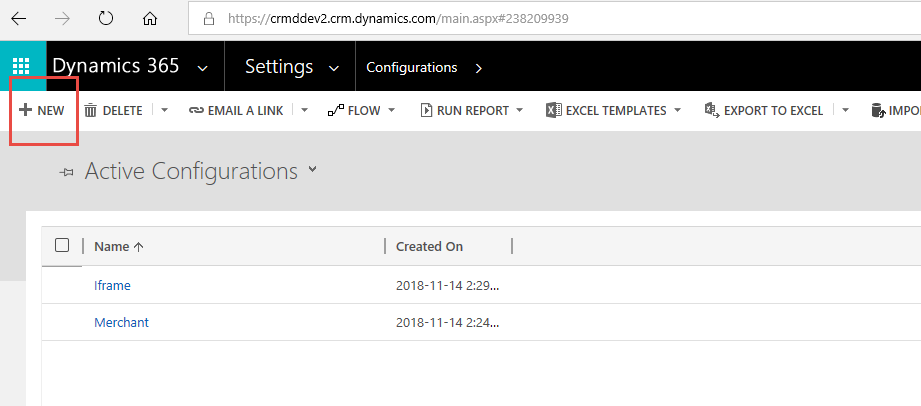 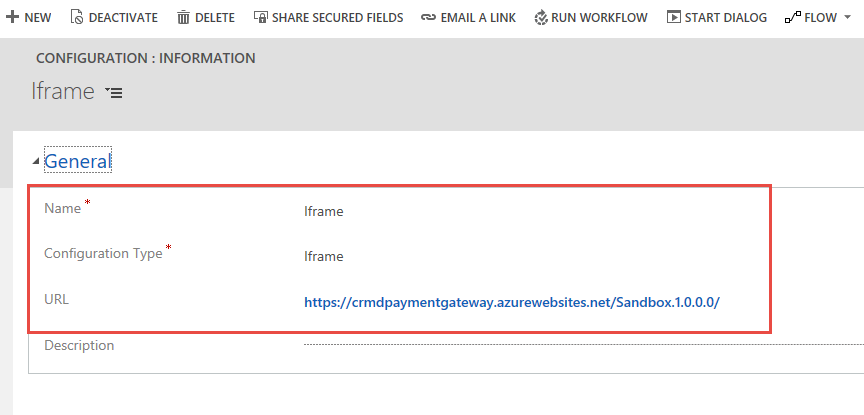 Step 2:Sign into website by going to Settings > Payment Gateway > Settings. Authorize the website with your credentials. Note: Trial period lasts 30 days.
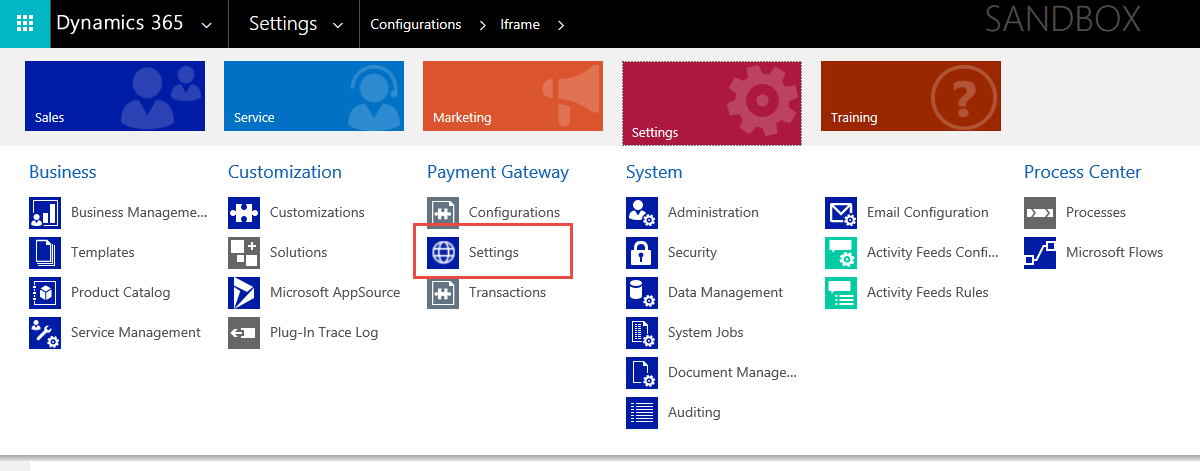 Step 3: 
Sign into Merchant: 

Go to Settings > Payment Gateway > Configuration. Create a record of type Authorize.NET Profile. A sample sandbox profile will be available by default to be signed in. You can sign into your merchant with API Client ID/ Transaction Key or via our Partner Account (OAuth 2.0). If you choose the latter, please contact CRM Dynamics for Client ID/Client Secret for PRODUCTION ENVIRONMENT. Multiple merchant profiles are supported so long as they are different currencies.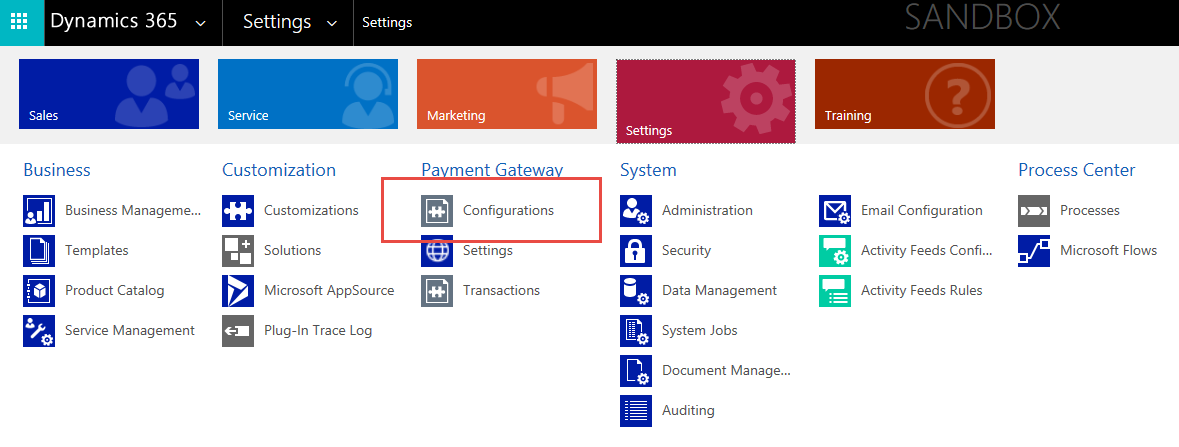 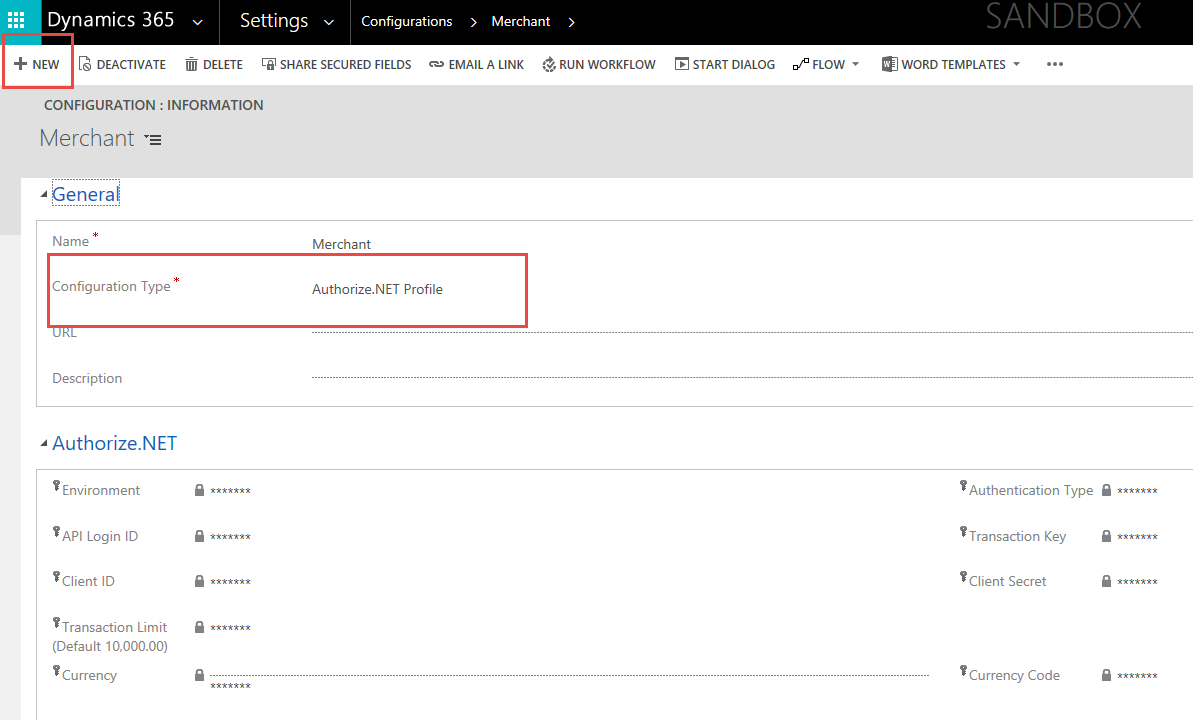 Create a Customer (Account / Contact) Profile
Step One:Go to Sales > Account or Contact 

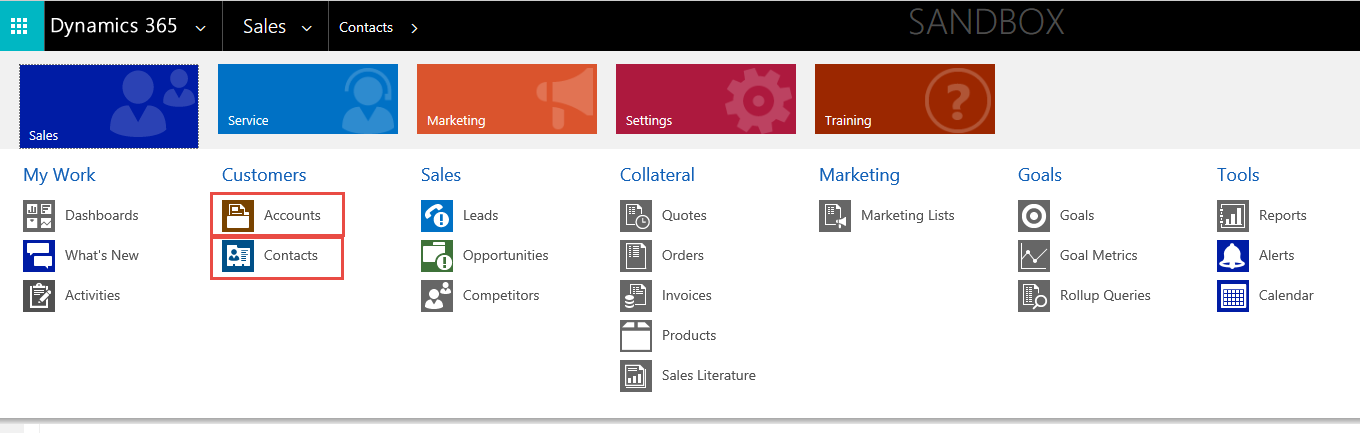 Step Two:Use the Payment Gateway Form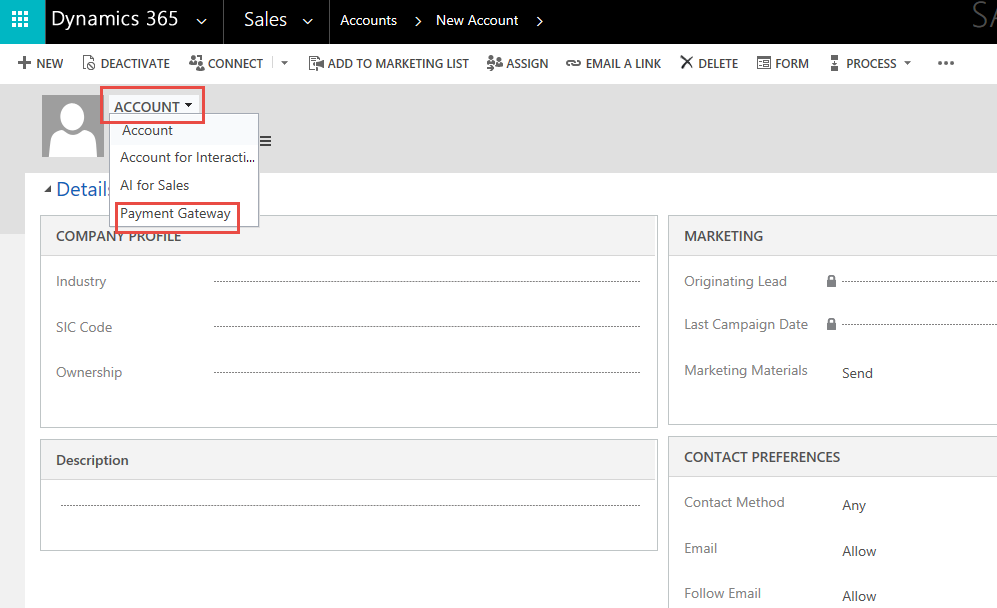 Step 3:Account Type/Contact Type must be “Client” for the Authorize.NET tab to appear.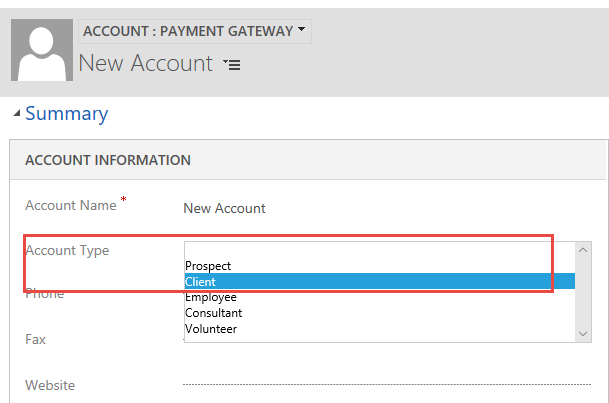 Step 4:Add Payment Profile(s)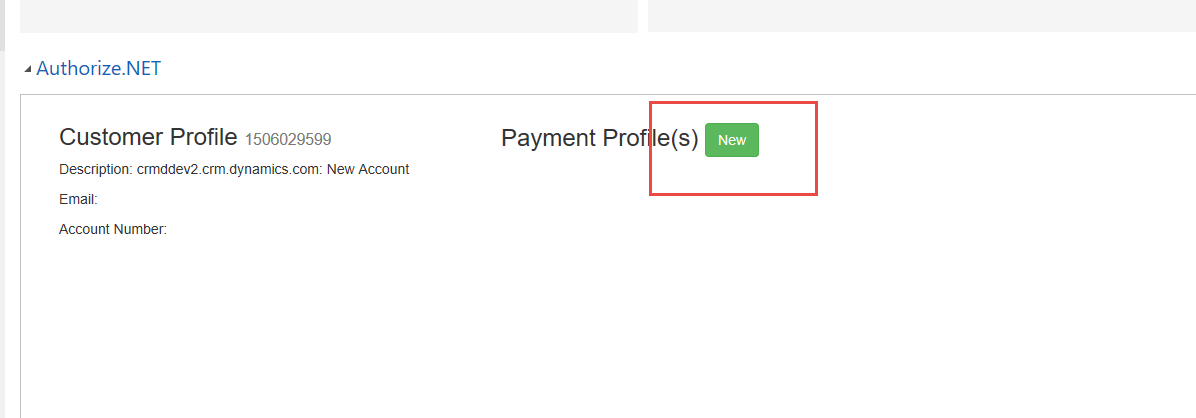 Create an InvoiceStep One:Go to Contacts > New > Contact Type = Client then hit save. Make sure you are using the Payment Gateway contact form. 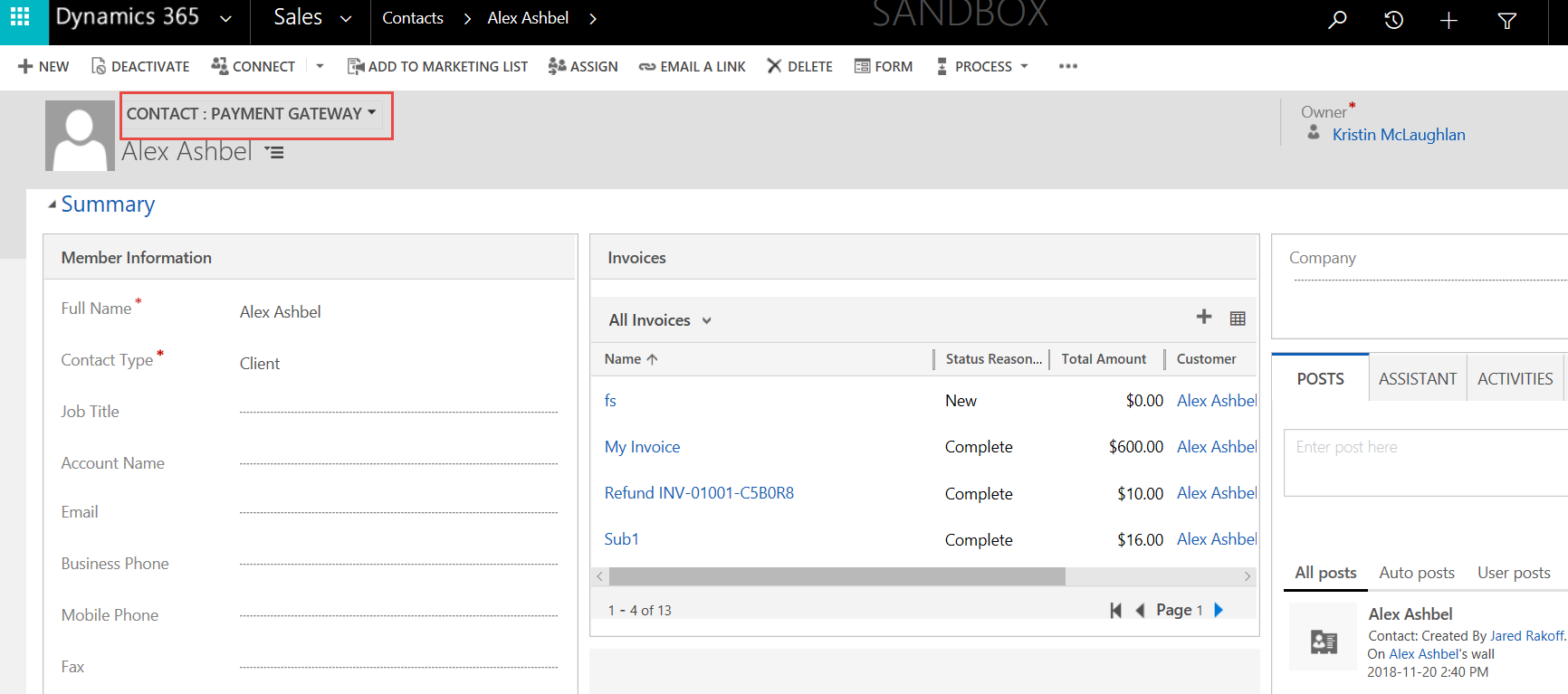 Step 2:Authorize Payment Type can be a One Time Payment, Recurring, or Refund. Go to Contacts > Choose your contact you saved previously > Create New Invoice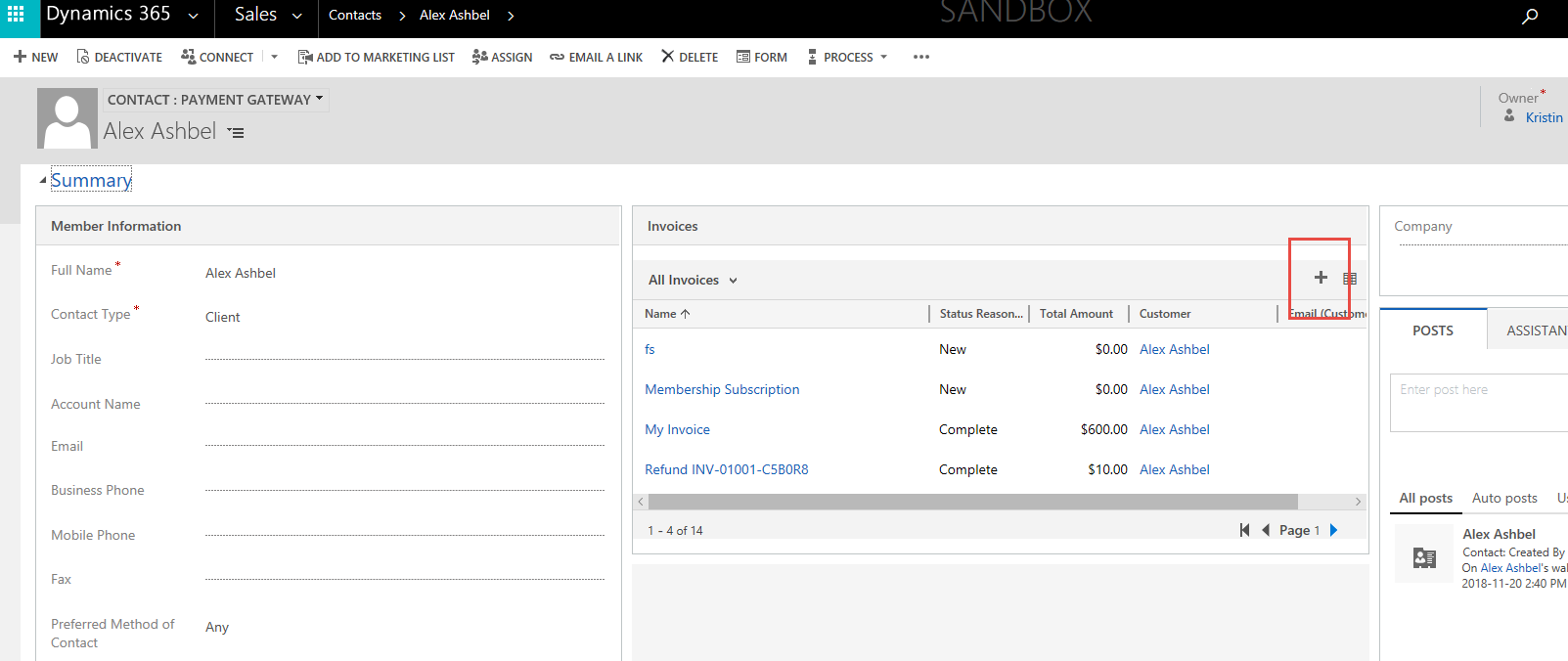 Step 3:Fill in all the information you need for the invoice: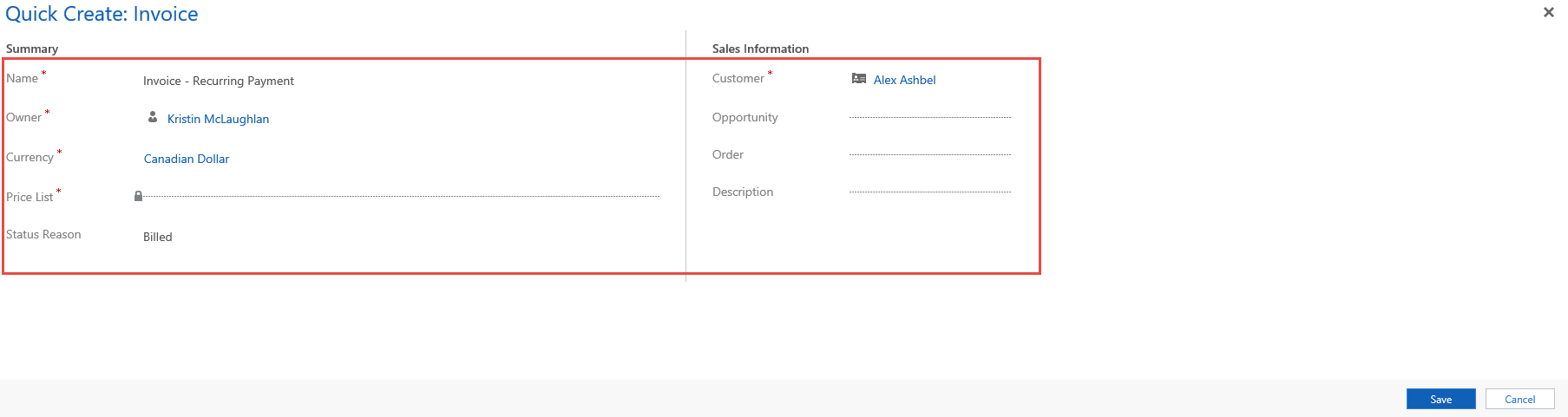 Step 4:For a Recurring Payment: Open the Invoice you created in the last step and scroll down to the Authorize.NET area of the form.The Start Date must be on or after Today. The End Date can be ongoing (Empty) or a date after the Start Date. Authorize.NET will calculate the number of occurrences automatically.The Interval Period is defined with a Unit (Days/Months) and Length (Quantity)Optional Trial periods will precede the defined interval. First three months free will be Trial Amount of Zero with Trial Occurrences of 3.Authorize.NET will apply the transaction and an Invoice representing that Transaction will populateSubscriptions can be cancelled at any time.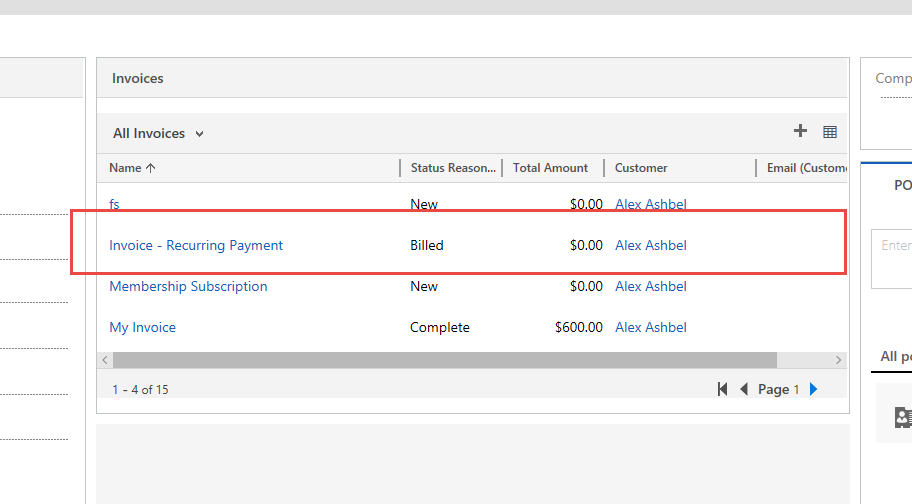 Make sure the Invoice form being used is for Payment Gateway: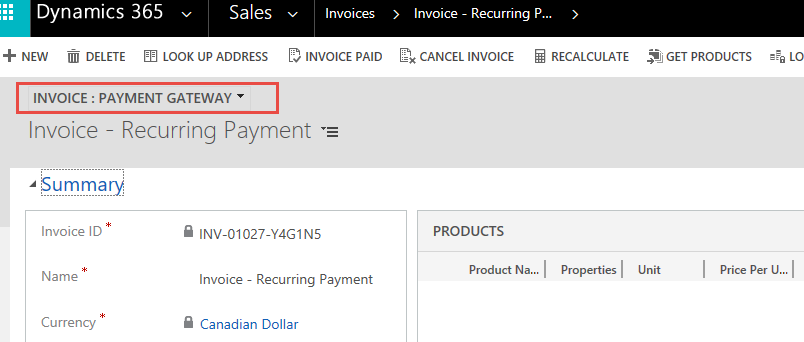 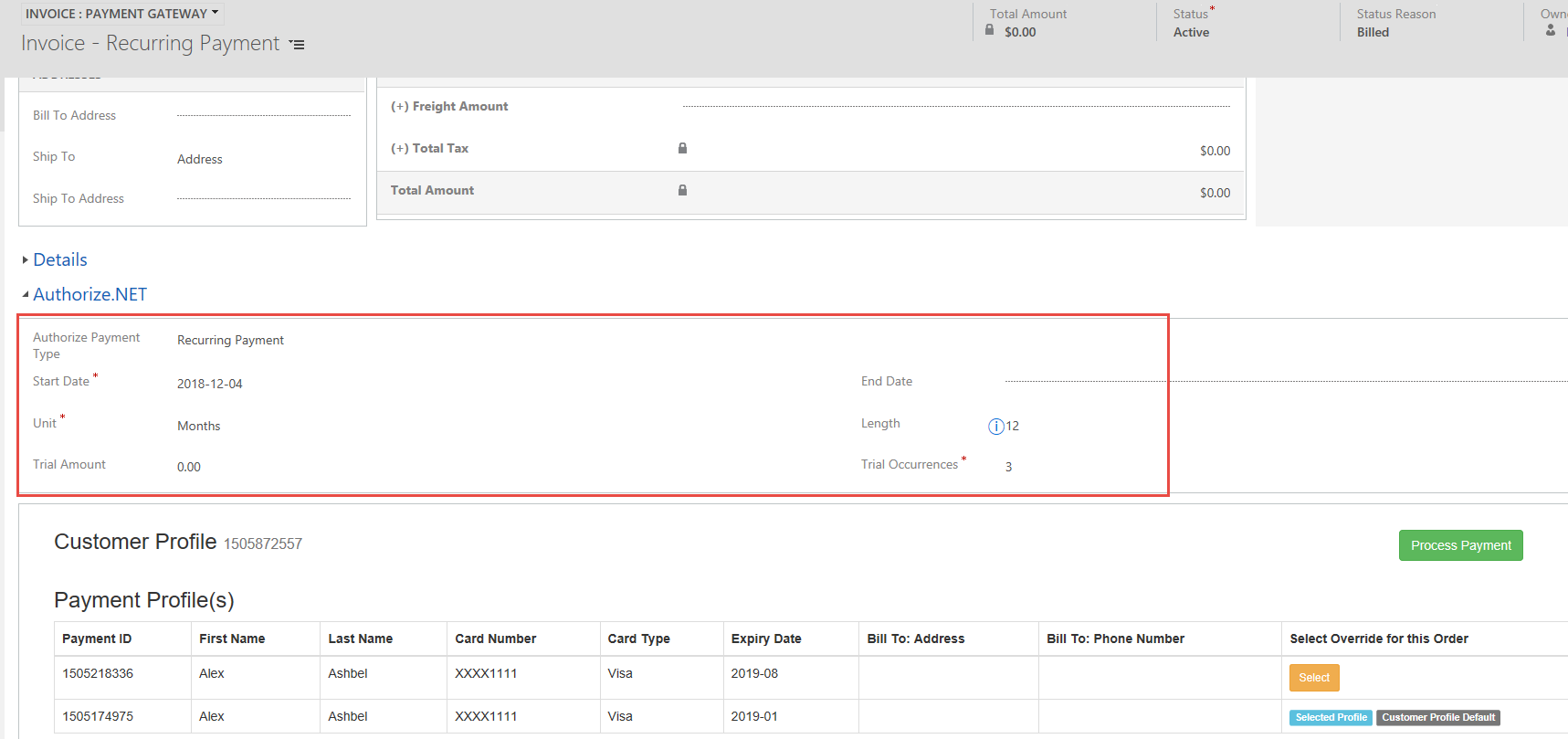 